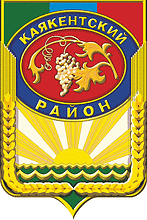 РЕСПУБЛИКА ДАГЕСТАНАДМИНИСТРАЦИЯМУНИЦИПАЛЬНОГО ОБРАЗОВАНИЯ «сельсовет САГАСИ-ДЕЙБУКСКИЙ»ул. Грущевая‚ д. №39, с.Сагаси-Дейбук, Каякентский район, Республика Дагестан, 368563;тел.: 8-928-522-12-23;  e-mail:sagasideybuk55555@mail.ru‚  https://www/kmr05.ruПОСТАНОВЛЕНИЕ от 22.05. 2023 г.                                                            № 65  ОБ УТВЕРЖДЕНИИ ПОРЯДКА И СРОКОВ ВНЕСЕНИЯ ИЗМЕНЕНИЙВ ПЕРЕЧЕНЬ ГЛАВНЫХ АДМИНИСТРАТОРОВ ДОХОДОВ БЮДЖЕТАМУНИЦИПАЛЬНОГО ОБРАЗОВАНИЯ «сельсовет Сагаси-Дейбукский»И ПЕРЕЧЕНЬ ГЛАВНЫХ АДМИНИСТРАТОРОВ ИСТОЧНИКОВ ФИНАНСИРОВАНИЯ ДЕФИЦИТА БЮДЖЕТАМУНИЦИПАЛЬНОГО ОБРАЗОВАНИЯ «сельсовет Сагаси-Дейбукский»В соответствии с Постановлением Правительства Российской Федерации от 16.09.2021 № 1569 «Об утверждении общих требований к закреплению за органами государственной власти (государственными органами) субъекта Российской Федерации, органами управления территориальными фондами обязательного медицинского страхования, органами местного самоуправления, органами местной администрации полномочий главного администратора доходов бюджета и к утверждению перечня главных администраторов доходов бюджета субъекта Российской Федерации, бюджета территориального фонда обязательного медицинского страхования, местного бюджета» администрация МО «сельсовет Сагаси-Дейбукский»   ПОСТАНОВЛЯЕТ:  1. Утвердить прилагаемые Порядок и сроки внесения изменений в перечень главных администраторов доходов бюджета МО «сельсовет Сагаси-Дейбукский» Республики Дагестан и перечень главных администраторов источников финансирования дефицита бюджета МО «сельсовет Сагаси-Дейбукский» Республики Дагестан.        2. Опубликовать и разместить настояще постановление  на официальном сайте администрациии в информационно-телекоммуникационной сети «Интернет».        3. Направить постановление муниципального образования в Министерство юстиции РД для включения в регистр муниципальных нормативных правовых актов в установленный законом срок.       4. В течение10 после дня принятия направить постановление муниципального образования в прокуратуру для проведения антикоррупционной экспертизы и проверки на предмет законности.       5. Настоящее постановление вступает в силу после дня его официального опубликования.       6.    Контроль за исполнением постановления оставляю за собой. Утвержден постановлением администрации № 65 от 22.05.2023г.  Глава МО «сельсовет Сагаси-Дейбукский»                         ГАбибов Х.А.                                                          ПОРЯДОК И СРОКИ ВНЕСЕНИЯ ИЗМЕНЕНИЙ В ПЕРЕЧЕНЬ ГЛАВНЫХ АДМИНИСТРАТОРОВ ДОХОДОВ БЮДЖЕТА МУНИЦИПАЛЬНОГО ОБРАЗОВАНИЯ «сельсовет Сагаси-Дейбукский» РЕСПУБЛИКИ ДАГЕСТАНИ ПЕРЕЧЕНЬ ГЛАВНЫХ АДМИНИСТРАТОРОВ ИСТОЧНИКОВ ФИНАНСИРОВАНИЯ ДЕФИЦИТА БЮДЖЕТА МУНИЦИПАЛЬНОГО ОБРАЗОВАНИЯ «сельсовет Сагаси-Дейбукский» 1. Настоящие Порядок и сроки внесения изменений в перечень главных администраторов доходов бюджета муниципального образования  и перечень главных администраторов источников финансирования дефицита бюджета муниципального образования (далее - Порядок) определяют механизм и сроки внесения изменений в перечень главных администраторов доходов бюджета муниципального образования и перечень главных администраторов источников финансирования дефицита бюджета муниципального образования. 2. В перечень главных администраторов доходов бюджета муниципального образования изменения вносятся в случае: а) изменения состава и (или) функций главных администраторов доходов бюджета муниципального образования; б) изменения принципов назначения, порядка присвоения и структуры кодов классификации доходов бюджета муниципального образования; в) изменения кода вида (подвида) доходов бюджета муниципального образования; г) изменения наименования кода вида (подвида) доходов бюджета муниципального образования; д) необходимости включения в перечень главных администраторов доходов бюджета муниципального образования кода вида (подвида) доходов бюджета муниципального образования. 3. В перечень главных администраторов источников финансирования дефицита бюджета муниципального образования изменения вносятся в случае: а) изменения состава и (или) функций главных администраторов источников финансирования дефицита бюджета муниципального образования; б) изменения принципов назначения, порядка присвоения и структуры кодов классификации источников финансирования дефицита бюджета муниципального образования; в) изменения кода группы, подгруппы, статьи и вида источников финансирования дефицита бюджета муниципального образования; г) изменения наименования кода группы, подгруппы, статьи и вида источников финансирования дефицита бюджета муниципального образования; д) необходимости включения в перечень главных администраторов источников финансирования дефицита бюджета муниципального образования кода группы, подгруппы, статьи и вида источников финансирования дефицита бюджета муниципального образования. 4. Финансовый отдел администрации муниципального района муниципального образования в срок не позднее десяти рабочих дней со дня возникновения случаев, предусмотренных пунктами 2, 3 настоящего Порядка, готовит проект постановления администрации муниципального района о внесении изменений в соответствующие перечень главных администраторов доходов бюджета муниципального образования, перечень главных администраторов источников финансирования дефицита бюджета муниципального образования и обеспечивает его принятие администрацией муниципального района в установленном порядке. 